HOTĂRÂREA Nr. 66/28.03.2019 pentru modificarea H.C.L. Satu Mare  nr. 107/26.04.2018 privind aprobarea trecerii din domeniul public în domeniul privat a pășunilor proprietatea municipiului Satu Mare precum și a aprobării închirierii pajiștilor          Consiliul local al municipiului Satu Mare, întrunit în şedinţă ordinară în data de 28.03.2019,          Luând act de raportul Serviciului Patrimoniu, Concesionări, Închirieri din cadrul aparatului de specialitate al primarului, înregistrat sub nr. 16271/21.03.2019, de raportul Serviciului Juridic, Contencios, Arhivă înregistrat sub nr.16631/22.03.2019, de expunerea de motive a primarului municipiului, în calitate de iniţiator, înregistrată sub nr. 16273/21.03.2019 și de raportul comisiilor de specialitate ale consiliului local,	
          În baza prevederilor art. 6 alin. 1 și art. 10 alin. (2 ) din Legea nr. 213/1998, privind bunurile proprietate publică, actualizată cu modificările și completările ulterioare,	Luând în considerare prevederile art. 5 alin. (1), art. 9 alin. (2) și art. 10 din O.U.G. nr. 34/2013, privind organizarea, administrarea şi exploatarea pajiştilor permanente şi pentru modificarea şi completarea <LLNK 11991    18 11 201   0 34>Legii fondului funciar nr. 18/1991, cu modificările şi completările ulterioare,	Având în vedere H.C.L. nr. 107/26.04.2018 privind aprobarea trecerii din domeniul public în domeniul privat a pășunilor proprietatea municipiului Satu Mare precum și a aprobării închirierii pajiștilor,Ţinând seama de prevederile Legii nr.24/2000 privind normele de tehnică legislative pentru elaborarea actelor normative, republicată, cu modificările şi completările ulterioare, 										În temeiul prevederilor art. 36 alin (1), ale art. 45 alin.(3) precum şi ale art. 115 alin (1) lit. ,,b” din Legea nr. 215/2001, a administraţiei publice locale, republicată cu modificările şi completările ulterioare.Adoptă prezenta,
HOTĂRÂRE:          Art.1. Se aprobă îndreptarea erorii materiale strecurate în coloana a 3 a poziția 1 din  anexa nr. 1 la H.C.L.  Satu Mare nr. 107/26.04.2018 în sensul că numărul top corect este 1569/2 și nu 1069/2.
      Art.2. Se modifică anexa nr. 2 la H.C.L.Satu Mare nr. 107/26.04.2018 care va avea conținutul cuprins în anexa 1 a prezentei.       Art.3. Restul articolelor din H.C.L Satu Mare nr. 107/26.04.2018 rămân  neschimbate.       Art 4. În conformitate cu prevederile legale, prin grija Serviciului Patrimoniu Concesionări Închirieri, prezenta hotărâre va fi transmisă Consiliului Județean Satu Mare în vederea efectuării demersurilor pentru promovarea unui H.G. privind actualizarea inventarului domeniului public al municipiului Satu Mare.	Art.5. Prezenta Hotărâre se comunică, prin intermediul Secretarului municipiului Satu Mare, în termenul prevăzut de lege, Primarului municipiului Satu Mare, Instituţiei Prefectului judeţului Satu Mare,  Serviciului Agricol şi Fond Funciar, Serviciului Patrimoniu și Concesionări și Direcției Economice din cadrul Aparatului de Specialitate al Primarului.          Președinte de ședință                                              Contrasemnează             Pop Romeo Liviu                                                      Secretar                                                                                       Mihaela Maria RacolțaPrezenta hotărâre a fost adoptată cu respectarea prevederilor art.45 alin.(3) din Legea  administraţiei publice locale nr. 215/2001, republicată, cu modificările şi completările ulterioare;    Redactat în 6 exemplare originale            ROMÂNIA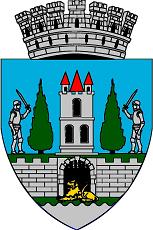 JUDEŢUL SATU MARECONSILIUL LOCAL AL	MUNICIPIULUI SATU MAREROMÂNIAJUDEŢUL SATU MARECONSILIUL LOCAL AL	MUNICIPIULUI SATU MAREROMÂNIAJUDEŢUL SATU MARECONSILIUL LOCAL AL	MUNICIPIULUI SATU MAREROMÂNIAJUDEŢUL SATU MARECONSILIUL LOCAL AL	MUNICIPIULUI SATU MARETotal consilieri în funcţie23Nr . total al consilierilor  prezenţi21Nr total al consilierilor absenţi2Voturi pentru21Voturi împotrivă0Abţineri0